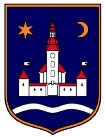 REPUBLIKA HRVATSKA				ZAGREBAČKA ŽUPANIJA					OPĆINA POKUPSKO	  Općinsko vijeće Na temelju članka 10. stavka 1. i članka 12. stavka 1. Zakona o poljoprivrednom zemljištu (Narodne novine, br. 20/18, 115/18, 98/19 i 57/22), članka 4. stavka 1. Pravilnika o agrotehničkim mjerama (Narodne novine br. 22/19), članka 8. stavka 2. Zakona o zaštiti od požara (Narodne novine 92/10 i 114/22) i članka 33. Statuta Općine Pokupsko (“Glasnik Zagrebačke županije”, 13/21), Općinsko vijeće Općine Pokupsko na ________. sjednici održanoj _________. godine  donijelo jeODLUKUo agrotehničkim mjerama imjerama za uređivanje i održavanje poljoprivrednih rudina na području Općine PokupskoOPĆE ODREDBEČlanak 1.Ovom Odlukom propisuju se agrotehničke mjere kojima su vlasnici i posjednici poljoprivrednog zemljišta dužni poljoprivredno zemljište obrađivati ne umanjujući njegovu vrijednost, kao i slučajevi u kojima bi propuštanje tih mjera nanijelo štetu, onemogućilo ili smanjilo poljoprivrednu proizvodnju te mjere za uređenje i održavanje poljoprivrednih rudina.Članak 2.Poljoprivrednim zemljištem u smislu ove Odluke smatraju se poljoprivredne površine koje su po načinu uporabe u katastru upisane kao: oranice, vrtovi, livade, pašnjaci, voćnjaci, maslinici, vinogradi, ribnjaci, trstici i močvare kao i drugo zemljište koje se može privesti poljoprivrednoj proizvodnji.AGROTEHNIČKE MJEREČlanak 3.U cilju održavanja poljoprivrednog zemljišta sposobnim za poljoprivrednu proizvodnju i sprečavanje nastajanja štete na istom, propisuju se sljedeće agrotehničke mjere:minimalna razina obrade i održavanja poljoprivrednog zemljišta povoljnim za uzgoj biljaka;sprečavanje zakorovljenosti i obrastanja višegodišnjim raslinjem;suzbijanje organizama štetnih za bilje;gospodarenje biljnim ostacima;održavanje organske tvari i humusa u tlu;održavanje povoljne strukture tla;zaštita od erozije;održavanje plodnosti tla.Minimalna razina obrade i odražavanje poljoprivrednog zemljišta povoljnim za uzgoj biljakaČlanak 4.Minimalna razina obrade i održavanje poljoprivrednog zemljišta podrazumijeva provođenje najnužnijih mjera u okviru prikladne tehnologije, a posebno:redovito obrađivanje i održavanje poljoprivrednog zemljišta u skladu s određenom biljnom vrstom i načinom uzgoja, odnosno katastarskom kulturom poljoprivrednog zemljišta;održavanje ili poboljšanje plodnosti tla;održivo gospodarenje trajnim pašnjacima i livadama iodržavanje površina pod trajnim nasadima u dobrom proizvodnom stanju.Sprječavanje zakorovljenosti i obrastanja višegodišnjim raslinjemČlanak 5.U cilju sprečavanja zakorovljenosti i obrastanja višegodišnjim raslinjem poljoprivrednog zemljišta, vlasnici i posjednici poljoprivrednog zemljišta, dužni su primijeniti odgovarajuće agrotehničke mjere obrade tla te njege usjeva i nasada.Kod sprječavanja zakorovljenosti i obrastanja višegodišnjim raslinjem i njege usjeva potrebno je dati prednost nekemijskim mjerama zaštite bilja kao što su mehaničke, fizikalne, biotehničke i biološke mjere zaštite, a kod korištenja kemijskih mjera zaštite potrebno je dati prednost herbicidima s povoljnijim ekotoksikološkim svojstvima.Suzbijanje organizama štetnih za biljeČlanak 6.Vlasnici i posjednici poljoprivrednog zemljišta moraju suzbijati organizme štetne za bilje, a kod suzbijanja obvezni su primjenjivati temeljna načela integrirane zaštite bilja sukladno posebnim propisima koji uređuju održivu uporabu pesticida.Nakon provedbe postupka iz stavka 1. ovog članka, vlasnici i posjednici dužni su odlagati ambalažu sukladno uputama proizvođača pesticida.Gospodarenje biljnim ostacimaČlanka 7.U trogodišnjem plodoredu dozvoljeno je samo u jednoj vegetacijskoj godini uklanjanje biljnih ostataka s poljoprivrednih površina osim u slučajevima njihovog daljnjeg korištenja u poljoprivredi u smislu hrane ili stelje za stoku i u slučaju njihove potencijalne opasnosti za širenje organizama štetnih za bilje.Vlasnici odnosno posjednici poljoprivrednog zemljišta moraju ukloniti sa zemljišta sve biljne ostatke koji bi mogli biti uzrokom širenja organizama štetnih za bilje u određenom agrotehničkom roku u skladu s biljnom kulturom.Članak 8.Agrotehničke mjere gospodarenja s biljnim ostatcima obuhvaćaju:primjenu odgovarajućih postupaka s biljnim ostatcima nakon žetve na poljoprivrednom zemljištu na kojem se primjenjuje konvencionalna i reducirana obrada tla;primjenu odgovarajućih postupaka s biljnim ostatcima na površinama na kojima se primjenjuje konzervacijska obrada tla;obvezu uklanjanja suhih biljnih ostataka ili njihovo usitnjavanje s ciljem malčiranja površine tla nakon provedenih agrotehničkih mjera u višegodišnjim nasadima;obvezu odstranjivanja biljnih ostataka nakon sječe i čišćenja šuma, putova i međa na šumskom zemljištu, koje graniči s poljoprivrednim zemljištem te se ovaj materijal mora zbrinuti/koristiti na ekološki i ekonomski održiv način, kao što je izrada komposta, malčiranje površine, alternativno gorivo i sl.Žetveni ostatci ne smiju se spaljivati, a njihovo je spaljivanje dopušteno samo u cilju sprečavanja širenja ili suzbijanja organizama štetnih za bilje uz provođenje mjera zaštite od požara sukladno posebnim propisima.Održavanje organske tvari i humusa u tluČlanak 9.Organska tvar u tlu održava se provođenjem minimalno trogodišnjeg plodoreda prema pravilima struke ili uzgojem usjeva za zelenu gnojidbu ili dodavanjem poboljšivača tla.Trogodišnji plodored podrazumijeva izmjenu u vremenu i prostoru: strne žitarice – okopavine – leguminoze ili industrijsko bilje ili trave ili djeteline ili njihove smjese.Redoslijed usjeva u plodoredu mora biti takav da se održava i poboljšava plodnost tla, povoljna struktura tla, optimalna razina hraniva u tlu.Trave, djeteline, djetelinsko-travne smjese sastavni su dio plodoreda i mogu na istoj površini ostati duže od tri godine.Podusjevi, međuusjevi i ugar smatraju se sastavnim dijelom plodoreda.Kod planiranja održavanja razine organske tvari u tlu potrebno je unositi žetvene ostatke u tlu primjenom konvencionalne, reducirane ili konzervacijske obrade tla i uravnoteženo gnojiti tlo organskim gnojem ili uzgojem usjeva za zelenu gnojidbu.Održavanje povoljne strukture tlaČlanak 10.Korištenje mehanizacije mora biti primjereno stanju poljoprivrednog zemljišta i njegovim svojstvima.U uvjetima kada je tlo zasićeno vodom, poplavljeno ili prekriveno snijegom zabranjeno je korištenje poljoprivredne mehanizacije na poljoprivrednom zemljištu, osim prilikom žetve ili berbe usjeva.Zaštita od erozijeČlanak 11.U svrhu zaštite poljoprivrednog zemljišta od erozije, određuju se sljedeće mjere:na nagnutim terenima (>15%) obveza je provoditi pravilnu izmjenu usjeva;međuredni prostori na nagnutim terenima (>15%) pri uzgoju trajnih nasada moraju biti zatravljeni, a redovi postavljeni okomito na nagib terena;na nagibima većim od 25% zabranjena je sjetva jarih okopavinskih usjeva rijetkog sklopa.Na prostorima gdje dominiraju teksturno lakša tla pored konzervacijske obrade u cilju ublažavanja pojave i posljedica erozije vjetrom moraju se podići vjetrozaštitni pojasi.Održavanje plodnosti tlaČlanak 12.Plodnost tla se mora održavati primjenom agrotehničkih mjera, uključujući gnojidbu, gdje je primjenjivo, kojom se povećava ili održava povoljan sadržaj makro i mikrohraniva u tlu, te optimalne fizikalne i mikrobiološke značajke tla.MJERE ZA UREĐIVANJE I ODRŽAVANJA POLJOPRIVREDNIH RUDINAČlanak 13.Mjerama za uređivanje i održavanje poljoprivrednih rudina smatraju se:održavanje živica i međa;održavanje poljskih putova;uređivanje i održavanje kanala oborinske odvodnje;sprečavanje zasjenjivanja susjednih čestica tesadnja i održavanje vjetrobranskih pojasa.Održavanje živica i međaČlanak 14.Vlasnici i posjednici poljoprivrednog zemljišta koji zasade živicu dužni su je redovito održavati i orezivati tako da spriječe njeno širenje na susjedno obradivo zemljište i putove kao i zasjenjivanje susjednih parcela te sprječavanje zakorovljenosti iste uz osiguranje vidljivosti i preglednosti poljskog puta.Vlasnici i posjednici poljoprivrednog zemljišta dužni su održavati međe tako da budu vidljivo označene, očišćene od korova i višegodišnjeg raslinja te da ne ometaju provedbu agrotehničkih zahvata.Živica ne može služiti kao međa između poljoprivrednih površina.Zabranjeno je izoravanje i oštećivanje međa. Za ograđivanje parcela na međama zabranjuje se korištenje bodljikave žice i armaturnih mreža.Živice uz poljske puteve i međe mogu se zasaditi najmanje 1,00 m od poljskog puta, odnosno 0,50 m od međe, a živica ne smije biti šira od 0,50 m. U cilju sprečavanja zasjenjivanja susjednih parcela, živica se mora obrezivati tako da njena visina ne prelazi 0,50 m.Održavanje poljskih putevaČlanak 15.U svrhu iskorištavanja poljoprivrednog zemljišta za promet odnosno prilaz poljoprivrednom zemljištu koriste se poljski putovi.Vlasnici i posjednici poljoprivrednog zemljišta dužni su zajednički se brinuti o poljskim putovima koje koriste.Pod održavanjem poljskih putova podrazumijeva se naročito:redovito održavanje i uređivanje poljskih putova, kako ne bi ometali provođenje agrotehničkih mjera i prolazak vatrogasnih vozila;nasipavanje oštećenih dionica i udarnih rupa odgovarajućim kamenim materijalom;čišćenje i održavanje odvodnih kanala, propusta i sistema odvodnje i otjecanja oborinskih voda;sprečavanje širenja živica i drugog raslinja uz putove;sječa pojedinih stabala ili grana koje otežavaju korištenje puta;sprečavanje oštećivanja putova njihovim nepravilnim korištenjem (preopterećenje, neovlašteni građevinski zahvati, nasipavanje otpadnim materijalom i sl.) tesprečavanje uzurpacije putova i zemljišta u njihovom zaštitnom pojasu.Za održavanje putova u privatnom vlasništvu odgovorni su njihovi vlasnici i posjednici.Članak 16.Zabranjuju se sve radnje koje mogu dovesti do uništavanja poljskih putova, a naročito:preoravanje poljskih putova,sužavanje poljskih putova,uništavanje zelenog pojasa uz poljske putove tenanošenje zemlje i raslinja na poljske putove prilikom obrađivanja zemlje.Uređivanje i održavanje kanala oborinske odvodnjeČlanak 17.Vlasnici i posjednici poljoprivrednog zemljišta kroz koje prolaze prirodni ili izgrađeni kanali oborinskih voda, odnosno vlasnici i posjednici tih kanala, u slučajevima kada su ti kanali građeni kao zasebni objekti, obvezni su iste čišćenjem održavati u stanju funkcionalne sposobnosti, kako bi se omogućilo prirodno otjecanje oborinskih voda.Sprečavanje zasjenjivanja susjednih česticaČlanak 18.Radi sprečavanja zasjenjivanja susjednih čestica na kojima se vrši poljoprivredna proizvodnja, zabranjuje se sadnja visokog raslinja neposredno uz međe.Sadnja i održavanje vjetrobranskih pojasaČlanak 19.Vlasnici i posjednici poljoprivrednog zemljišta u područjima gdje je učestala izloženost vjetru jačeg intenziteta ili duljeg trajanja, obvezni su zasaditi, održavati i obnavljati vjetrozaštitni pojas.MJERE ZAŠTITE OD POŽARAČlanak 20.Radi sprečavanja požara na poljoprivrednom zemljištu, vlasnici su dužni:održavati, uređivati i čistiti međe, živice, kanale, te poljske i šumske putove,uklanjati suhe biljne ostatke nakon provedenih agrotehničkih mjera i nakon žetve, berbe i slično, a najkasnije do 01. lipnja, tekuće godine,uz međe preorati ili očistiti zemljište zatravljeno suhim biljem i biljnim otpadom.Članak 21.Prilikom uništavanja korova i biljnog otpada, vlasnici su dužni:dobiti odobrenje nadležnog DVD-a o mjestu i vremenu spaljivanja,spaljivanje obaviti na dijelu zemljišta koje je udaljeno najmanje 200 m od ruba šumskog zemljišta i dovoljno udaljeno od krošnji stabala i nasada na susjednim parcelama,tlo na kojem se loži vatra radi spaljivanja korova i biljnog otpada mora se očistiti od trave i drugog gorivog materijala,spaljivanju moraju biti nazočne osobe koje su zapalile vatru i to od zapaljivanja vatre do njenog potpunog sagorijevanja i uz sebe moraju imati osnovna sredstva i opremu za početno gašenje požara (lopata, kanta napunjena vodom i sl.),nakon sagorijevanja, osobe su dužne pregledati mjesto loženja i ostatke sagorijevanja u potpunosti ugasiti vodom.Članak 22.Zabranjeno je spaljivanje poljoprivrednih otpada i korova na poljoprivrednim površinama i ostalom otvorenom prostoru i to:za vrijeme jakog vjetra i noću, od 19:00 do 05:00 sati,za vrijeme sezone žetve i berbe poljoprivrednih kultura.NADZORČlanak 23.Vlasnici i posjednici poljoprivrednog zemljišta dužni su provoditi mjere propisane ovom Odlukom odnosno pridržavati se zabrana i ograničenja utvrđenih ovom Odlukom.Nadzor nad provedbom ove Odluke provodi poljoprivredni redar, a poslove inspekcijskog nadzora, temeljem odredbi posebnih propisa, provodit će nadležna inspekcija.Vlasnici i posjednici poljoprivrednog zemljišta koji ne provedu mjere naložene od strane poljoprivrednog redara, u obvezi su podmiriti trošak provedbe mjera putem treće osobe.Članak 24.Vlasnici i posjednici poljoprivrednog zemljišta dužni su poljoprivrednom redaru u provedbi njegovih ovlasti omogućiti nesmetano obavljanje nadzora i pristupa do poljoprivrednog zemljišta. Ako poljoprivredni redar u svom radu naiđe na otpor može zatražiti pomoć nadležne policijske uprave.PREKRŠAJNE ODREDBEČlanak 25.Novčanom kaznom kazniti će se fizička osoba, fizička osoba obrtnik i osoba koja obavlja samostalnu djelatnost, pravna osoba i odgovorna osoba u pravnoj osobi za prekršaj ako postupi protivno odredbama iz ove Odluke sukladno važećem Prekršajnom zakonu.Članak 26.Nadležni redar ovlašten je za prekršaj iz ove Odluke:izdati obvezni prekršajni nalog i izreći novčanu kaznupokrenuti prekršajni postupak optužnim prijedlogom prekršajnom sudu i poduzimati druge radnje u tom postupku u svojstvu ovlaštene osobe tužitelja.Nadležni redar može naplaćivati novčanu kaznu od fizičkih osoba na licu mjesta za prekršaj iz ove Odluke.Protiv osoba koje su platile novčanu kaznu na licu mjesta ili u roku od 8 dana neće se pokretati prekršajni postupak, a protiv osoba koje nisu platile novčanu kaznu u navedenom roku nadležni redar izdati će obvezni prekršajni nalog s novčanom kaznom sukladno ovoj Odluci.PRIJELAZNE I ZAVRŠNE ODREDBEČlanak 27.Do popune radnog mjesta poljoprivrednog redara, odnosno organizacije obavljanja poslova poljoprivrednog redara na drugi način, poslove poljoprivrednog redara iz ove Odluke će neposredno izvršavati komunalni redar.Članak 28.Stupanjem na snagu ove Odluke prestaje važiti Odluka o agrotehničkim mjerama i mjerama za uređivanje i održavanje poljoprivrednih rudina na području Općine Pokupsko („Glasnik Zagrebačke županije“ broj 22/17).Članak 29.Ova Odluka stupa na snagu osmog dana od dana objave u Glasniku Zagrebačke županije.KLASA: URBROJ: U Pokupskom, _________. godine 								Predsjednik Općinskog vijeća									Stjepan Sučec